        Einstieg I und II	         Einstieg I und II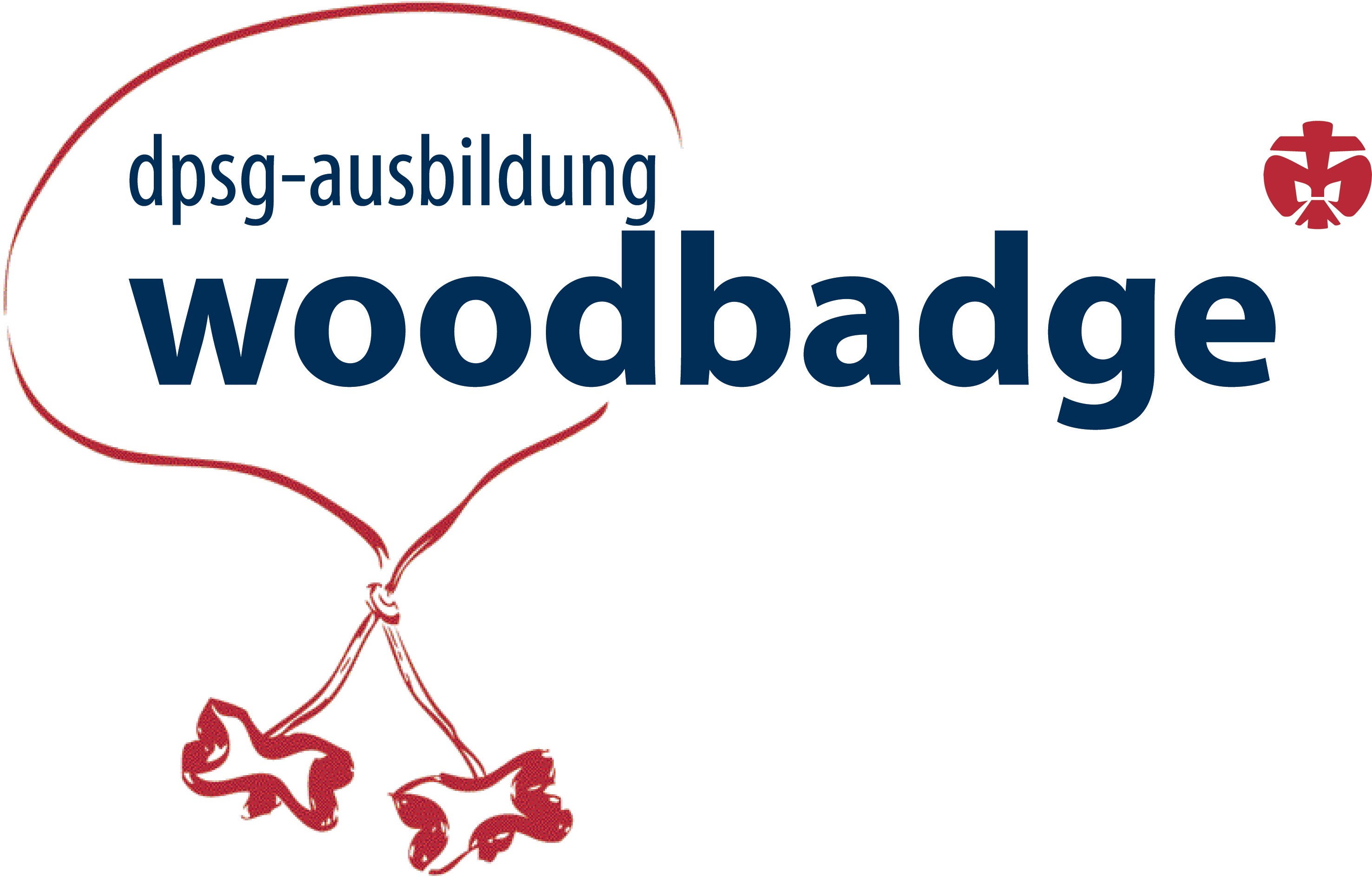 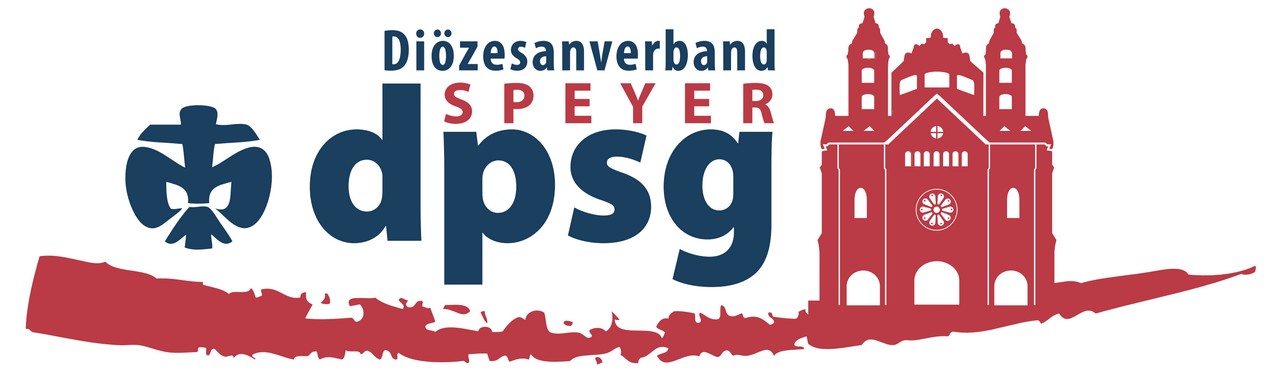 Liebe Leiter und Leiterinnen in Ausbildung,im Februar bieten wir den Einstieg Teil I und II an.Datum:10.-12.02.2017Uhrzeit:Freitags um 19 Uhr bis Sonntag um 12.30 UhrOrt:Pfadfinderhaus Herxheim Käsgasse 12 b76863 HerxheimMitzubringen:Ausbildungspass, Hausschuhe, Schlafsack, evtl. Spiele und MusikinstrumenteKosten:20 €(Übernimmt normalerweise der Stamm. Fragt mal euren StaVo)Anmeldung unter:www.dpsg-speyer.org/anmeldungAnmeldeschluss:03. Februar 2017Euer Bezirksvorstand Michael Lenhard mit Team (Soph, Flo und Passi vom Jupfi-AK)Liebe Leiter und Leiterinnen in Ausbildung,im Februar bieten wir den Einstieg Teil I und II an.Datum:10.-12.02.2017Uhrzeit:Freitags um 19 Uhr bis Sonntag um 12.30 UhrOrt:Pfadfinderhaus Herxheim Käsgasse 12 b76863 HerxheimMitzubringen:Ausbildungsordner, Ausbildungspass, Hausschuhe, Schlafsack, evtl. Spiele und MusikinstrumenteKosten:20 €(Übernimmt normalerweise der Stamm. Fragt mal euren StaVo)Anmeldung unter:www.dpsg-speyer.org/anmeldungAnmeldeschluss:03. Februar 2017Euer Bezirksvorstand Michael Lenhard mit Team (Soph, Flo und Passi vom Jupfi-AK)